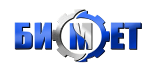 ООО-Общество с Ограниченной Ответственностью «БИМЕТ»Почтовый адрес:         423827,  г. Набережные Челны, а/я 38025Юридический адрес: 423827, г. Набережные Челны, пр. Московский, д.175, кв.594ИНН 1650059973     КПП 165001001   ОГРН 1021602019394      Тел: (8552) 58-00-59, 57-56-99    E-mail:  bimet2714@mail.ru       Сайт:  www.bimet.ruНаименовани вентиляФотоНаименование ключаФотоЦенаРуб.EMER 121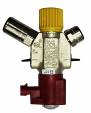 Ключ Б-001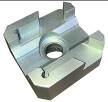 10941EMER 518Ключ Б-002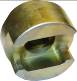 9149Cavagna group 7506901051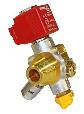 Ключ Б-003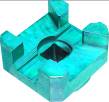 10784Cavagna group 7506901066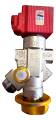 Ключ Б-004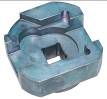 11035Свечной ключБ16.20.150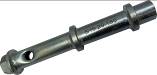 1071Приспособление для установки поршня Б54-7853-4050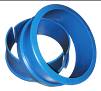 14441